Publicado en Baleares, España el 26/02/2020 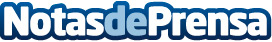 Repara tu deuda abogados consigue otra cancelación de deuda en Mallorca con la Ley de Segunda OportunidadLa cliente  del despacho líder en la Ley de la Segunda Oportunidad debía 17.492 euros a dos entidades bancariasDatos de contacto:Isabel Rubio 914012696 Nota de prensa publicada en: https://www.notasdeprensa.es/repara-tu-deuda-abogados-consigue-otra Categorias: Nacional Derecho Finanzas Baleares http://www.notasdeprensa.es